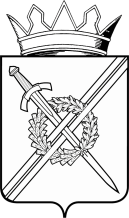 Управление образованияадминистрации Тяжинского муниципального округаПРИКАЗот   28.04.2022                                          № 230                                    пгт Тяжинский«Об итогах муниципального этапа областного конкурса «Кузбасс-малая Родина»   На основании плана работы Управления образования администрации Тяжинского муниципального округа и Положения о муниципальном этапе областного конкурса «Кузбасс-малая Родина», в апреле 2022 года был проведен отборочный тур конкурса (в заочном режиме). В конкурсе участие 7 педагогов из 4 образовательных организаций:МБДОУ «Тяжинский детский сад №1 «Березка»,МАДОУ «Тяжинский детский сад №3 «Золотой ключик»,МБДОУ «Тяжинский детский  сад № 5 «Светлячок»,МБДОУ «Итатский детский сад  №1 «Гусельки».  На конкурс было представлено 5 работ в одной номинации и двух жанрах.Работы оценивало жюри в составе:Кореньковой Н.В., начальника Управления образования, председателя жюри,Толстихиной С.Н., заместителя начальника Управления образования,Кирюшкиной М.Н., директора МБУ «ИМЦ»,Балышевой О.В., методиста МБУ «ИМЦ»,Степанова Р.В., методиста МБУ «ИМЦ»На основании протокола жюри муниципального этапа областного конкурса «Педагогические таланты Кузбасса»п р и к а з ы в а ю:Утвердить список победителей и призеров  муниципального этапа областного конкурса «Кузбасс-малая Родина» (приложение №1).Наградить победителей и призеров грамотами Управления образования администрации Тяжинского муниципального округа.Рекомендовать работы, занявшие 1 место, для участия в областном конкурсе «Кузбасс-малая Родина».Ответственность за исполнение приказа возложить на Кирюшкину М.Н., директора МБУ «ИМЦ».Контроль исполнения приказа оставляю за собой.Начальник Управления образования             Н.В. Коренькова	Исп. Л.И. Архипенко  Тел.: 8(38449)21-0-23Приложение 1 к приказу Управления образования     № 230 от 28.04.2022 Список победителей муниципального этапа областного конкурса «Кузбасс-малая Родина»Место, номинацияООФИО участников, должностьФорма, название работыМесто, номинацияООФИО участников, должностьФорма, название работы1 местоГражданско-патриотическое воспитаниеМАДОУ «Тяжинский детский сад №3 «Золотой ключик»Балабова Ольга Юрьевна, воспитательЭлектронное пособие «Мы память бережно храним»1 местоГражданско-патриотическое воспитаниеМАДОУ «Тяжинский детский сад №3 «Золотой ключик»Кузора Любовь Анатольевна, воспитательЭлектронное пособие «Мы память бережно храним»1 местоГражданско-патриотическое воспитаниеМБДОУ «Тяжинский детский сад №1 «Березка»Сирота Мария Сергеевна, воспитательПроект «Родной Кузбасс – богатый край»2 местоГражданско-патриотическое воспитаниеМБДОУ «Тяжинский детский сад №5 «Светлячок»Иванова Надежда Владимировна, воспитательПроект «Остров семейных сокровищ»2 местоГражданско-патриотическое воспитаниеМБДОУ «Тяжинский детский сад №5 «Светлячок»Поздеева Оксана Ивановна, воспитательПроект «Святые покровители земли русской»3 местоГражданско-патриотическое воспитаниеМБДОУ «Итатский детский сад №1 «Гусельки»	Марина Владимировна Карпова, воспитательНаталья Петровна Николаева, воспитательПроект «Путешествие по родному поселку»